РЕГИОНАЛЬНАЯ СЛУЖБА ПО ТАРИФАМ И ЦЕНООБРАЗОВАНИЮ ЗАБАЙКАЛЬСКОГО КРАЯПРИКАЗ20 декабря 2019 года						      № 610 - НПАг. ЧитаО корректировке предельных тарифов на захоронение твердых коммунальных отходов для ООО «Автохозяйство технологического транспорта», осуществляющего деятельность в сфере обращения с твердыми коммунальными отходами на территории муниципального района «Город Краснокаменск и Краснокаменский район»В соответствии с Федеральным законом от 24 июня 1998 года № 89-ФЗ «Об отходах производства и потребления», постановлением Правительства Российской Федерации от 30 мая 2016 года № 484 «О ценообразовании в области обращения с твердыми коммунальными отходами», постановлением Правительства Российской Федерации от 16 мая 2016 года 
№ 424 «Об утверждении порядка разработки, утверждения и корректировки инвестиционных и производственных программ в области обращения с твердыми коммунальными отходами, в том числе порядка определения плановых и фактических значений показателей эффективности объектов обработки, обезвреживания, захоронения твердых коммунальных отходов, а также осуществления контроля за реализацией инвестиционных и производственных программ», постановлением Правительства Забайкальского края от 10 ноября 2016 года № 425 «Об утверждении территориальной схемы обращения с отходами, в том числе твердыми коммунальными отходами, Забайкальского края», Положением о Региональной службе по тарифам и ценообразованию Забайкальского края, утвержденным постановлением Правительства Забайкальского края от 16 мая 2017 года № 196, на основании заключения и решения Правления Региональной службы по тарифам и ценообразованию Забайкальского края 
п р и к а з ы в а ю:1. Внести в приказ Региональной службы по тарифам и ценообразованию Забайкальского края от 04 мая 2018 года № 191-НПА 
«Об утверждении производственной программы и установлении предельных тарифов на захоронение твердых коммунальных отходов для 
ООО «Автохозяйство технологического транспорта», осуществляющего деятельность в сфере обращения с твердыми коммунальными отходами на территории муниципального района «Город Краснокаменск и Краснокаменский район», на 2018-2022 годы (с учетом изменений, внесенных приказами Региональной службы по тарифам и ценообразованию Забайкальского края от 31 августа 2018 года № 346-НПА, от 28 сентября 
2018 года № 368-НПА, от 28 ноября 2018 года № 455-НПА, от 28 июня 
2019 года № 152-НПА) следующие изменения:1.1 в приложении № 1 к приказу:1.1.1 таблицу пункта 3 изложить следующей редакции;1.1.2 таблицу пункта 4 изложить в следующей редакции:1.2 таблицу приложения № 2 к приказу изложить в следующей редакции:2. Настоящий приказ вступает в силу с 01 января 2020 года.3. Настоящий приказ опубликовать на сайте в информационно-телекоммуникационной сети «Интернет» «Официальный интернет-портал правовой информации исполнительных органов государственной власти Забайкальского края» (http://право.забайкальскийкрай.рф).И.о. руководителя Службы						        Е.А.Морозова«№ п/пПоказатели производственной деятельностиЕд. измеренияВеличина показателейВеличина показателейВеличина показателейВеличина показателейВеличина показателей№ п/пПоказатели производственной деятельностиЕд. измерения2018 год2019 год2020 год2021 год2022 год123456781Планируемый объем твердых коммунальных услуг:тыс. куб. м75,964127,265282,826282,826282,8261.1населениютыс. куб. м45,77959,049154,775154,775154,7751.2прочим потребителямтыс. куб. м30,18668,217128,051128,051128,051»; «№ п/пНаименование регулируемой организацииЕд. измеренияВеличина показателяВеличина показателяВеличина показателяВеличина показателяВеличина показателя «№ п/пНаименование регулируемой организацииЕд. измерения2018 год2019 год2020 год2021 год2022 год123456781ООО «Автохозяйство технологического транспорта»тыс. руб.4 819,518 427,0521 007,7121 564,6422 204,25 »; »;« № п/пНаименование регулируемой организацииГодТарифы, руб./куб. м.Тарифы, руб./куб. м.№ п/пНаименование регулируемой организацииГод01 января30 июня01 июля31 декабря1ООО «Автохозяйство технологического транспорта»*2018**63,4463,441ООО «Автохозяйство технологического транспорта»*201963,4468,991ООО «Автохозяйство технологического транспорта»*202068,9979,571ООО «Автохозяйство технологического транспорта»*202179,5782,751ООО «Автохозяйство технологического транспорта»*202282,7584,09 ».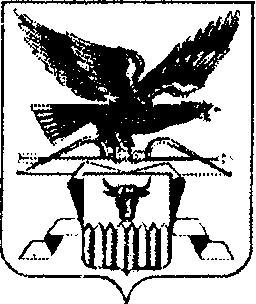 